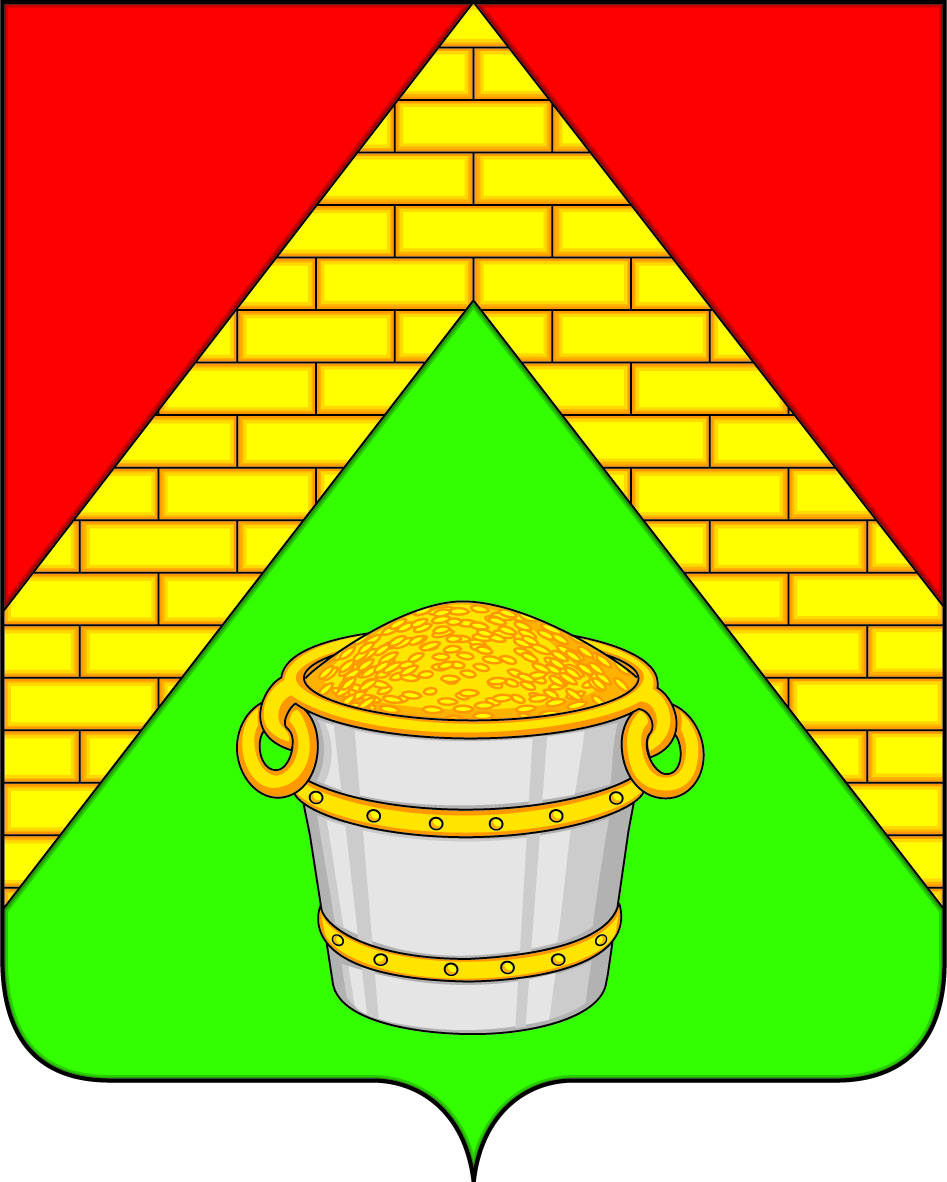 АДМИНИСТРАЦИЯ ЛАТНЕНСКОГО ГОРОДСКОГО ПОСЕЛЕНИЯСЕМИЛУКСКОГО  МУНИЦИПАЛЬНОГО РАЙОНАВОРОНЕЖСКОЙ  ОБЛАСТИУл. Школьная, 16 пос. Латная, 396950РАСПОРЯЖЕНИЕ10.10.2016 г. № 134-р            пос. Латная      Во исполнение вопроса III протокола заседания правительства Воронежской области от 20.01.2016 № 1       1. Утвердить прилагаемую технологическую схему предоставления муниципальной услуги администрацией Латненского городского поселения «Прием заявлений и выдача документов о согласовании переустройства и (или) перепланировки жилого помещения»     2. Разместить технологическую схему предоставления муниципальной услуги администрацией Латненского городского поселения «Прием заявлений и выдача документов о согласовании переустройства и (или) перепланировки жилого помещения»  на официальном сайте администрации Латненского городского поселения в сети Интернет.     3. Контроль за исполнением настоящего распоряжения оставляю за собой. Глава администрации Латненского городского поселения                                                  А.В. БратякинПриложение 	к распоряжению администрации
	Латненского городского поселения
		от  10.10. 2016 г.  № 134-рТЕХНОЛОГИЧЕСКАЯ СХЕМАпредоставления муниципальной услуги«Прием заявлений и выдача документов о согласовании переустройства и (или) перепланировки жилого помещения»Раздел 1. «Общие сведения о государственной (муниципальной) услуге»Раздел 2. «Общие сведения о «подуслугах»Раздел 3. «Сведения о заявителях «подуслуги»Раздел 4. «Документы, предоставляемые заявителем для получения «подуслуги»Раздел 5. «Документы и сведения, получаемые посредством межведомственного информационного взаимодействия»Раздел 6. «Результат «подуслуги»Раздел 7. «Технологические процессы предоставления «подуслуги»Раздел 8. «Особенности предоставления «подуслуги» в электронной форме»РЕШЕНИЕо согласовании переустройства и (или) перепланировкижилого помещенияВ связи с обращением _______________________________________________(Ф.И.О. физического лица, наименование юридического лица — Заявителя)о намерении провести переустройство и (или) перепланировку  жилых помещений                                                                  (нужное подчеркнуть) по адресу:______________________________________________________________________занимаемых (принадлежащих) на основании: __________________________________________________________________________________________________________________________________________(вид и реквизиты правоустанавливающего документа на переустраиваемое и (или) перепланируемое жилое помещение)по результатам рассмотрения  представленных документов принято решение:1. Дать согласие на ______________________________________________________________________(переустройство, перепланировку, переустройство и перепланировку  нужное указать)жилых помещений в соответствии с представленным проектом (проектной документацией).2. Установить <*>:срок производства ремонтно-строительных работ с «_____» _____________20___ г.  по «______» _____________ 20___ г.;режим производства ремонтно-строительных работ с __________ по ________часов в _______________________ дни.____________________________________________________________________________________________________________________________________<*> Срок и режим производства ремонтно-строительных работ определяются в соответствии с заявлением. В случае если орган, осуществляющий согласование, изменяет указанные в заявлении срок и режим производства ремонтно-строительных работ, в решении излагаются мотивы принятия такого решения.3. Обязать Заявителя осуществить переустройство и (или) перепланировку жилого помещения в соответствии с проектом (проектной документацией) и с соблюдением требований ______________________________________________________________________(указываются реквизиты нормативного правового акта субъекта Российской Федерации или_____________________________________________________________________акта органа местного самоуправления, регламентирующего порядок_____________________________________________________________________.по переустройству и (или) перепланировке жилых помещений)4. Установить, что приемочная комиссия осуществляет приемку выполненных ремонтно-строительных работ и подписание акта о завершении переустройства и (или) перепланировки жилого помещения в установленном порядке.5. Приемочной комиссии после подписания акта о завершении переустройства и (или) перепланировки жилого помещения направить подписанный акт в орган местного самоуправления.6. Контроль за исполнением настоящего решения оставляю за собой.Глава администрации Латненского городского поселения                                                                             Получил: «_____» ______ 20___ г. ______________________ (заполняется в случае получения решения лично)                             (подпись Заявителя или уполномоченного лица  заявителей) Решение направлено в адрес Заявителя(ей) «____» ____________ 20____ г.(заполняется в случае направления решения по почте) _______________________    (подпись должностного лица, направившего решение   в адрес Заявителя(ей))ФОРМА ЗАЯВЛЕНИЯО ПЕРЕУСТРОЙСТВЕ И (ИЛИ) ПЕРЕПЛАНИРОВКЕ ЖИЛОГО ПОМЕЩЕНИЯв Администрацию Латненского городского поселения Семилукского муниципального районаЗАЯВЛЕНИЕо переустройстве и (или) перепланировке жилого помещенияот___________________________________________________________________(указывается наниматель, либо арендатор, либо собственник жилого помещения, либо собственники жилого помещения, находящегося в общей собственности двух и более лиц, в случае, если ни один из собственников либо иных лиц не уполномочен в установленном порядке представлять их интересы)_______________________________________________________________________________________________________________________________________________________________________________________________________________ Примечание:Для физических лиц указываются фамилия, имя, отчество, реквизиты документа, удостоверяющего личность (серия, номер, кем и когда выдан), место жительства, номер телефона; для представителя физического лица указываются: фамилия, имя, отчество представителя, реквизиты доверенности, которая прилагается к заявлению.Для юридических лиц указываются: наименование, организационно-правовая форма, адрес места нахождения, номер телефона, фамилия, имя, отчество лица, уполномоченного представлять интересы юридического лица, с указанием реквизитов документа, удостоверяющего эти правомочия и прилагаемого  к заявлению.Место нахождения жилого помещения: __________________________________________________________________________________________________________________________________________________________________________________________________________________(указывается полный адрес: субъект Российской Федерации, муниципальное образование, поселение, улица, дом, корпус, строение, квартира (комната), подъезд, этаж)Собственник(и) жилого помещения: __________________________________________________________________________________________________________________________________________________________________________________________________________________Прошу разрешить ______________________________________________(переустройство, перепланировку, переустройство и перепланировку нужное указать)жилого помещения, занимаемого на основании _______________________(права собственности, договора найма, договора аренды — нужное указать)согласно прилагаемому проекту (проектной документации) переустройства и (или) перепланировки жилого помещения.Срок производства ремонтно-строительных работ с «__» ________20___ г. по «__» _________ 20___ г.Режим производства ремонтно-строительных работ с _____ по ____часов в ________________ дни.Обязуюсь:осуществить ремонтно-строительные работы  в   соответствии   с проектом (проектной документацией);обеспечить свободный доступ к месту проведения ремонтно-строительных работ должностных лиц органа местного самоуправления муниципального образования либо уполномоченного  им органа для проверки хода работ;осуществить работы в установленные сроки и с соблюдением согласованного режима проведения работ.Согласие на переустройство и (или) перепланировку получено от совместно проживающих совершеннолетних членов семьи нанимателя жилого помещения по договору социального найма от «_____» ___________ ____ г. N _______:———————————<*> Подписи ставятся в присутствии должностного лица, принимающего документы. В ином случае представляется оформленное в письменном виде согласие члена семьи, заверенное нотариально, с проставлением отметки об этом в графе 5.К заявлению прилагаются следующие документы:1) _____________________________________________________________________(указывается вид и реквизиты правоустанавливающего документа на переустраиваемое и (или) перепланируемое _______________________жилое помещение (с отметкой: подлинник или нотариально заверенная копия) на ___ листах;      2) проект (проектная документация) переустройства и (или) перепланировки жилого помещения на _____ листах;3) технический паспорт переустраиваемого и (или) перепланируемого жилого помещения на _____ листах;4) заключение органа по охране памятников архитектуры, истории и культуры о допустимости проведения переустройства и (или) перепланировки жилого помещения (представляется в случаях, если такое жилое помещение или дом, в котором оно находится, является памятником архитектуры, истории или культуры) на _____ листах;5) документы, подтверждающие согласие временно отсутствующих членов семьи нанимателя на переустройство и (или) перепланировку жилого помещения, на _____ листах (при необходимости);6) иные документы: _______________________________________________(доверенности, выписки из уставов и др.)Подписи лиц, подавших заявление <*>:«__» __________ 200_ г. __________________ _______________________       (дата)           (подпись Заявителя) (расшифровка подписи Заявителя)«__» __________ 200_ г. __________________ _______________________       (дата)           (подпись Заявителя) (расшифровка подписи Заявителя)«__» __________ 200_ г. __________________ _______________________       (дата)           (подпись Заявителя) (расшифровка подписи Заявителя)———————————<*> При пользовании жилым помещением на   основании   договора социального найма заявление подписывается нанимателем, указанным в договоре в качестве стороны, при пользовании жилым помещением   на основании договора аренды — арендатором, при   пользовании   жилым помещением    на    праве    собственности     -     собственником (собственниками). (следующие позиции заполняются должностным лицом, принявшим заявление) Документы представлены на приеме     «__» ________________ 20____ г. Входящий номер регистрации заявления _____________________________ Выдана расписка в получениидокументов                           «__» ________________ 200_ г. N _______________Расписку получил                     «__» ________________ 200_ г. _____________________________(подпись Заявителя) ______________________________________         ___________________       (должность,Ф.И.О. должностного лица,                                       (подпись)        принявшего заявление)Об утверждении технологической схемы предоставления муниципальной услуги администрацией Латненского городского поселения «Прием заявлений и выдача документов о согласовании переустройства и (или) перепланировки жилого помещения»№ п/пПараметрЗначение параметра/состояние1.Наименование органа, предоставляющего услугуАдминистрация Латненского городского поселения Семилукского муниципального района Воронежской области2.Номер услуги в федеральном реестре36401000100004491063.Полное наименование услуги«Прием заявлений и выдача документов о согласовании переустройства и (или) перепланировки жилого помещения»» 4.Краткое наименование услуги«Прием заявлений и выдача документов о согласовании переустройства и (или) перепланировки жилого помещения»5.Административный регламент предоставления услугипостановление администрации Латненского городского поселения Семилукского муниципального района Воронежской области от 22.01.2015 г. № 281 «Об утверждении административного регламента администрации Латненского городского поселения по предоставлению муниципальной услуги «Прием заявлений и выдача документов о согласовании переустройства и (или) перепланировки жилого помещения»6.Перечень «подуслуг»1. Прием заявлений и выдача документов о согласовании переустройства и (или) перепланировки жилого помещения»7.Способы оценки качества предоставления услугиТелефонная связь, портал гос.услуг, официальный сайт администрации, личное обращениеСрок предоставления
 в зависимости от условийСрок предоставления
 в зависимости от условийОснования отказа 
в приеме документовОснования отказа в предоставлении «подуслуги»Основания приостановления предоставления «подуслуги»Срок приостановления предоставления «подуслуги»Плата за предоставление «подуслуги»Плата за предоставление «подуслуги»Плата за предоставление «подуслуги»Способ обращения за получением «подуслуги»Способ получения результатата «подуслуги»при подаче заявления 
по месту жительства (месту нахождения 
юр. лица)при подаче заявления 
не по месту жительства (по месту обращения)Основания отказа 
в приеме документовОснования отказа в предоставлении «подуслуги»Основания приостановления предоставления «подуслуги»Срок приостановления предоставления «подуслуги»наличие платы (государственной пошлины)реквизиты нормативного правового акта, являющегося основанием для взимания платы (государственной пошлины)КБК для 
взимания платы (государственной пошлины),
 в том числе 
через МФЦСпособ обращения за получением «подуслуги»Способ получения результатата «подуслуги»12345678910111. « Прием заявлений и выдача документов о согласовании переустройства и (или) перепланировки жилого помещения»1. « Прием заявлений и выдача документов о согласовании переустройства и (или) перепланировки жилого помещения»1. « Прием заявлений и выдача документов о согласовании переустройства и (или) перепланировки жилого помещения»1. « Прием заявлений и выдача документов о согласовании переустройства и (или) перепланировки жилого помещения»1. « Прием заявлений и выдача документов о согласовании переустройства и (или) перепланировки жилого помещения»1. « Прием заявлений и выдача документов о согласовании переустройства и (или) перепланировки жилого помещения»1. « Прием заявлений и выдача документов о согласовании переустройства и (или) перепланировки жилого помещения»1. « Прием заявлений и выдача документов о согласовании переустройства и (или) перепланировки жилого помещения»1. « Прием заявлений и выдача документов о согласовании переустройства и (или) перепланировки жилого помещения»1. « Прием заявлений и выдача документов о согласовании переустройства и (или) перепланировки жилого помещения»1. « Прием заявлений и выдача документов о согласовании переустройства и (или) перепланировки жилого помещения»30 дней с момента регистрации поступившего заявления с приложением документов, необходимых для предоставления муниципальной услуги 30 дней с момента регистрации поступившего заявления с приложением документов, необходимых для предоставления муниципальной услуги -Не подлежат рассмотрению заявления:- представленные неуполномоченным лицом;- не содержащие информации о Заявителе или его уполномоченном лице и Заявителе;- не содержащие сведений для проведения работы с целью оказания услуги;- с ненормативной лексикой и оскорбительными высказываниями- отсутствие необходимых для предоставления услуги документов, предусмотренных пунктом 2.3;- представление документов в ненадлежащий орган;- несоответствие проекта переустройства и (или) перепланировки жилого помещения требованиям законодательства;нетнетне предусмотренонетнет1. Лично2. Через уполномоченного представителя3. Через МФЦ 4. По почте;5. Электронно1. Лично2. Через уполномоченного представителя3. Через МФЦ 4. По почте;5. Электронно2. Прием заявлений и выдача документов о согласовании переустройства и (или) перепланировки жилого помещения»2. Прием заявлений и выдача документов о согласовании переустройства и (или) перепланировки жилого помещения»2. Прием заявлений и выдача документов о согласовании переустройства и (или) перепланировки жилого помещения»2. Прием заявлений и выдача документов о согласовании переустройства и (или) перепланировки жилого помещения»2. Прием заявлений и выдача документов о согласовании переустройства и (или) перепланировки жилого помещения»2. Прием заявлений и выдача документов о согласовании переустройства и (или) перепланировки жилого помещения»2. Прием заявлений и выдача документов о согласовании переустройства и (или) перепланировки жилого помещения»2. Прием заявлений и выдача документов о согласовании переустройства и (или) перепланировки жилого помещения»2. Прием заявлений и выдача документов о согласовании переустройства и (или) перепланировки жилого помещения»2. Прием заявлений и выдача документов о согласовании переустройства и (или) перепланировки жилого помещения»2. Прием заявлений и выдача документов о согласовании переустройства и (или) перепланировки жилого помещения»30 дней с момента регистрации поступившего заявления с приложением документов, необходимых для предоставления муниципальной услуги 30 дней с момента регистрации поступившего заявления с приложением документов, необходимых для предоставления муниципальной услуги -Не подлежат рассмотрению заявления:- представленные неуполномоченным лицом;- не содержащие информации о Заявителе или его уполномоченном лице и Заявителе;- не содержащие сведений для проведения работы с целью оказания услуги;- с ненормативной лексикой и оскорбительными высказываниями- отсутствие необходимых для предоставления услуги документов, предусмотренных пунктом 2.3;- представление документов в ненадлежащий орган;- несоответствие проекта переустройства и (или) перепланировки жилого помещения требованиям законодательства;нетнетне предусмотренонетнет1. Лично2. Через уполномоченного представителя3. Через МФЦ 4. По почте;5. Электронно1. Лично2. Через уполномоченного представителя3. Через МФЦ 4. По почте;5. Электронно№ 
п/пКатегории лиц, 
имеющих право на 
получение «подуслуги»Документ, подтверждающий правомочие заявителя соответствующей категории на получение «подуслуги»Документ, подтверждающий правомочие заявителя соответствующей категории на получение «подуслуги»Установленные 
требования 
к документу, подтверждающему правомочие заявителя соответствующей категории на 
получение «подуслуги»Установленные 
требования 
к документу, подтверждающему правомочие заявителя соответствующей категории на 
получение «подуслуги»Установленные 
требования 
к документу, подтверждающему правомочие заявителя соответствующей категории на 
получение «подуслуги»Наличие возможности подачи заявления 
на предоставление «подуслуги» представителями заявителяНаличие возможности подачи заявления 
на предоставление «подуслуги» представителями заявителяИсчерпывающий перечень лиц, имеющих право на подачу заявления от имени заявителяНаименование документа, подтверждающего право подачи заявления от имени заявителяНаименование документа, подтверждающего право подачи заявления от имени заявителяУстановленные требования 
к документу, подтверждающему право подачи заявления от имени заявителяУстановленные требования 
к документу, подтверждающему право подачи заявления от имени заявителя12334445567788Подуслуга № 1Подуслуга № 1Подуслуга № 1Подуслуга № 1Подуслуга № 1Подуслуга № 1Подуслуга № 1Подуслуга № 1Подуслуга № 1Подуслуга № 1Подуслуга № 1Подуслуга № 1Подуслуга № 1Подуслуга № 11физические лицапаспортпаспорт- должен отвечать требованиям РФ предъявляемых к данному виду документа;
- должен быть действительным на срок обращения за предоставлением услуги- должен отвечать требованиям РФ предъявляемых к данному виду документа;
- должен быть действительным на срок обращения за предоставлением услуги- должен отвечать требованиям РФ предъявляемых к данному виду документа;
- должен быть действительным на срок обращения за предоставлением услугиимеетсяимеетсядееспособное физическое лицодоверенностьдоверенность- быть действительным на момент подачи заявления;- отвечать требованиям РФ предъявляемых к данному виду документа- быть действительным на момент подачи заявления;- отвечать требованиям РФ предъявляемых к данному виду документа2юридические лицаучредительные документыучредительные документы- должен отвечать требованиям РФ предъявляемых к данному виду документа;
- должен отвечать требованиям РФ предъявляемых к данному виду документа;
- должен отвечать требованиям РФ предъявляемых к данному виду документа;
имеетсяимеетсядееспособное физическое лицодоверенностьдоверенность- быть действительным на момент подачи заявления;- отвечать требованиям РФ предъявляемых к данному виду документа- быть действительным на момент подачи заявления;- отвечать требованиям РФ предъявляемых к данному виду документаПодуслуга № 2Подуслуга № 2Подуслуга № 2Подуслуга № 2Подуслуга № 2Подуслуга № 2Подуслуга № 2Подуслуга № 2Подуслуга № 2Подуслуга № 2Подуслуга № 2Подуслуга № 2Подуслуга № 2Подуслуга № 2физические лицапаспортпаспортдолжен отвечать требованиям РФ предъявляемых к данному виду документа;Должен быть действительным на срокдолжен отвечать требованиям РФ предъявляемых к данному виду документа;Должен быть действительным на срокдолжен отвечать требованиям РФ предъявляемых к данному виду документа;Должен быть действительным на срокимеетсяимеетсядееспособное физическое лицодоверенностьдоверенность- быть действительным на момент подачи заявления;- отвечать требованиям РФ предъявляемых к данному виду документа- быть действительным на момент подачи заявления;- отвечать требованиям РФ предъявляемых к данному виду документафизические лицасвидетельство о постановки на учет в качестве индивидуального предпринимателясвидетельство о постановки на учет в качестве индивидуального предпринимателядолжен отвечать требованиям РФ предъявляемых к данному виду документа;должен отвечать требованиям РФ предъявляемых к данному виду документа;должен отвечать требованиям РФ предъявляемых к данному виду документа;имеетсяимеетсядееспособное физическое лицодоверенностьдоверенность- быть действительным на момент подачи заявления;- отвечать требованиям РФ предъявляемых к данному виду документа- быть действительным на момент подачи заявления;- отвечать требованиям РФ предъявляемых к данному виду документа№
 п/пКатегория 
документаНаименования документов, 
которые предоставляет заявитель 
для получения «подуслуги»Количество необходимых экземпляров документа с указанием подлинник/копияУсловие предоставления документаУстановленные требования 
к документуФорма (шаблон) документаОбразец документа/заполнение документа12345678Подуслуга № 1Подуслуга № 1Подуслуга № 1Подуслуга № 1Подуслуга № 1Подуслуга № 1Подуслуга № 1Подуслуга № 11Заявление о предоставлении услугиЗаявление о предварительном согласовании предоставления земельного участка1 экз. оригиналнетЗаявление по форме указанной в приложении.Сведения, указанные в заявлении подтверждаются подписью лица подавшего заявление, с указанием даты подачи заявления.прилож. № 2прилож. № 22Документ удостоверяющий личность заявителя или его представителякопия паспорта1 экз. копиянетсоответствовать требованиям установленным законодательством РФ3Документ, подтверждающий полномочия представителя заявителя1. Доверенность1 экз. подлинник или копия, заверенная в установленном порядкенетсоответствовать требованиям установленным законодательством РФ4правоустанавливающие документы на переустраиваемое и (или) перепланируемое жилое помещениедоговор1 экз. подлинник или копия, заверенная в установленном порядкенетсоответствовать требованиям установленным законодательством РФ5подготовленный и оформленный в установленном порядке проект переустройства и (или) перепланировки переустраиваемого и (или) перепланируемого жилого помещенияпроект1 экз. Подлинник или копия, заверенная в установленном порядкенетсоответствовать требованиям установленным законодательством РФ6технический паспорт переустраиваемого и (или) перепланируемого жилого помещениятехнический паспорт1 экз. Подлинник или копия, заверенная в установленном порядкенетсоответствовать требованиям установленным законодательством РФ7согласие в письменной форме всех членов семьи нанимателя (в том числе временно отсутствующих членов семьи нанимателя), занимающих переустраиваемое и (или) перепланируемое жилое помещение на основании договора социального наймазаявление1 экз. Подлинник нетсоответствовать требованиям установленным законодательством РФ8заключение органа по охране памятников архитектуры, истории и культуры о допустимости проведения переустройства и (или) перепланировки жилого помещения, если такое жилое помещение или дом, в котором оно находится, является памятником архитектуры, истории или культурызаключение1 экз. Подлинник нетсоответствовать требованиям установленным законодательством РФ2. Подуслуга № 22. Подуслуга № 22. Подуслуга № 22. Подуслуга № 22. Подуслуга № 22. Подуслуга № 22. Подуслуга № 22. Подуслуга № 21Заявление о предоставлении услугизаявление о предварительном согласовании предоставления земельного участка1 экз. оригиналнетЗаявление по форме указанной в приложении.Сведения, указанные в заявлении подтверждаются подписью лица подавшего заявление, с указанием даты подачи заявления.прилож. № 2прилож. № 22Документ, удостоверяющий личность заявителя или его представителяКопия паспорта1экз. копиянетСоответствовать требованиям установленным законодательством РФ3Документ, удостоверяющий полномочия представителя заявителяучредительные документы1 экз. подлинник или копия, заверенная в установленном порядкенетСоответствовать требованиям установленным законодательством РФ4правоустанавливающие документы на переустраиваемое и (или) перепланируемое жилое помещениедоговор1 экз. подлинник или копия, заверенная в установленном порядкенетСоответствовать требованиям установленным законодательством РФ5подготовленный и оформленный в установленном порядке проект переустройства и (или) перепланировки переустраиваемого и (или) перепланируемого жилого помещенияпроект1 экз. Подлинник или копия, заверенная в установленном порядкенетсоответствовать требованиям установленным законодательством РФтехнический паспорт переустраиваемого и (или) перепланируемого жилого помещениятехнический паспорт1 экз. Подлинник или копия, заверенная в установленном порядкенетсоответствовать требованиям установленным законодательством РФ6согласие в письменной форме всех членов семьи нанимателя (в том числе временно отсутствующих членов семьи нанимателя), занимающих переустраиваемое и (или) перепланируемое жилое помещение на основании договора социального наймазаявление1 экз. Подлинник нетсоответствовать требованиям установленным законодательством РФ7заключение органа по охране памятников архитектуры, истории и культуры о допустимости проведения переустройства и (или) перепланировки жилого помещения, если такое жилое помещение или дом, в котором оно находится, является памятником архитектуры, истории или культурызаключение1 экз. Подлинник нетсоответствовать требованиям установленным законодательством РФРеквизиты актуальной технологической карты межведомственного взаимодействияНаименование запрашиваемого документа (сведения)Перечень 
и состав сведений, запрашиваемых 
в рамках межведомственного информационного взаимодействияНаименование 
органа 
(организации), направляющего(ей) межведомственный запросНаименование 
органа 
(организации), 
в адрес которого(ой) направляется межведомственный запросSID электронного сервиса/ наименование вида сведенийСрок 
осуществления межведомственного информационного взаимодействияФормы (шаблоны) межведомственного запроса и ответа на межведомственный запросОбразцы
 заполнения форм межведомственного запроса и ответа на межведомственный запрос 1234567891. Подуслуга № 11. Подуслуга № 11. Подуслуга № 11. Подуслуга № 11. Подуслуга № 11. Подуслуга № 11. Подуслуга № 11. Подуслуга № 11. Подуслуга № 1нетнетнетнетнетнетнетнетнет№ п/пДокумент/
документы, 
являющийся (иеся) результатом 
«подуслуги»Требования 
к документу/
документам, 
являющемуся (ихся) результатом
 «подуслуги»Характеристика 
результата 
«подуслуги»
(положительный/
отрицательный)Форма документа/
документов, являющегося (ихся) результатом «подуслуги»Образец документа/
документов, являющегося (ихся) результатом «подуслуги»Способы получения результата «подуслуги»Срок хранения невостребованных
 заявителем результатов «подуслуги»Срок хранения невостребованных
 заявителем результатов «подуслуги»№ п/пДокумент/
документы, 
являющийся (иеся) результатом 
«подуслуги»Требования 
к документу/
документам, 
являющемуся (ихся) результатом
 «подуслуги»Характеристика 
результата 
«подуслуги»
(положительный/
отрицательный)Форма документа/
документов, являющегося (ихся) результатом «подуслуги»Образец документа/
документов, являющегося (ихся) результатом «подуслуги»Способы получения результата «подуслуги»в органев МФЦ123456789Подуслуга № 1Подуслуга № 1Подуслуга № 1Подуслуга № 1Подуслуга № 1Подуслуга № 1Подуслуга № 1Подуслуга № 1Подуслуга № 11решение администрации о согласованииПодписывается главой, и регистрируетсяположительныйписьменнаяприлож. № 1-по почте;-через полномочного представителя;-через МФЦпостоянно1 год2решение администрации об отказе в согласованииПодписывается главой, и регистрируетсяотрицательныйписьменная-по почте;-через полномочного представителя;-через МФЦпостоянно1 год2. Подуслуга № 22. Подуслуга № 22. Подуслуга № 22. Подуслуга № 22. Подуслуга № 22. Подуслуга № 22. Подуслуга № 22. Подуслуга № 22. Подуслуга № 21решение администрации о согласованииПодписывается главой, и регистрируетсяположительныйписьменнаяприлож.№ 1-по почте;-через полномочного представителя;-через МФЦпостоянно1 год2решение администрации об отказе в согласованииПодписывается главой, и регистрируетсяотрицательныйписьменная-по почте;-через полномочного представителя;-через МФЦпостоянно1 год№ п/пНаименование процедуры 
процессаОсобенности исполнения процедуры процессаСроки исполнения процедуры (процесса)Исполнитель процедуры процессаРесурсы, необходимые 
для выполнения процедуры процессаФормы документов, необходимые для выполнения процедуры процесса1234567Подуслуга № 1Подуслуга № 1Подуслуга № 1Подуслуга № 1Подуслуга № 1Подуслуга № 1Подуслуга № 11Прием и регистрация заявление и прилагаемых к нему документов-проверка документа, удостоверяющего личность заявителя;- проверка комплектности документов, правильности оформления и содержаний представленных документах, соответствия сведений, содержащихся в разных документа;-сверка данных представленных документов с данными, указанными в заявлении;-сличение копий с подлинниками документа, заверение копии документов;-регистрация поданного заявления;-подготовка и выдача расписки о приеме заявления с документами;-информирование заявителя о сроках предоставления муниципальной услуги;-передача заявления с документами в администрацию Латненского городского поселения (при обращении заявителя в УА МФЦ)1 деньответственно лицоАвтоматизированное рабочее местонет2Проверка заявления и прилагаемых к нему документов на соответствие установленным требованиям- проверка комплектности документов, правильности оформления и содержания представленных документов, соответствия сведений, содержащих в разных документах15 днейответственно лицоАвтоматизированное рабочее местонет3Подготовка проекта решения администрации о согласовании- подготовка проекта решения администрации о согласовании;- подготовка проекта уведомления администрации об отказе - подписание прешения главой и регистрация;15 днейответственно лицоАвтоматизированное рабочее местонет4Направление (выдача) заявителю решения администрации - предоставление решения заявителю указанным им способом.3 дняответственно лицоАвтоматизированное рабочее местонет2. Подуслуга № 22. Подуслуга № 22. Подуслуга № 22. Подуслуга № 22. Подуслуга № 22. Подуслуга № 22. Подуслуга № 21Прием и регистрация заявление и прилагаемых к нему документов-проверка документа, удостоверяющего личность заявителя;- проверка комплектности документов, правильности оформления и содержаний представленных документах, соответствия сведений, содержащихся в разных документа;-сверка данных представленных документов с данными, указанными в заявлении;-сличение копий с подлинниками документа, заверение копии документов;-регистрация поданного заявления;-подготовка и выдача расписки о приеме заявления с документами;-информирование заявителя о сроках предоставления муниципальной услуги;-передача заявления с документами в администрацию Латненского городского поселения (при обращении заявителя в УА МФЦ)1 деньответственно лицоАвтоматизированное рабочее местонет2Проверка заявления и прилагаемых к нему документов на соответствие установленным требованиям- проверка комплектности документов, правильности оформления и содержания представленных документов, соответствия сведений, содержащих в разных документах15 днейответственно лицоАвтоматизированное рабочее местонет3Подготовка проекта решения администрации о согласовании- подготовка проекта решения администрации о согласовании;- подготовка проекта уведомления администрации об отказе - подписание прешения главой и регистрация;15 днейответственно лицоАвтоматизированное рабочее местонет4Направление (выдача) заявителю решения администрации - предоставление решения заявителю указанным им способом.3 дняответственно лицоАвтоматизированное рабочее местонетСпособ 
получения 
заявителем 
информации о
 сроках и порядке предоставления 
«подуслуги»Способ записи
 на прием в орган, 
МФЦ для подачи
запроса
о предоставлении «подуслуги»Способ формирования запроса
 о предоставлении «подуслуги»Способ приема и регистрации органом, предоставляющим услугу, запроса о предоставлении
«подуслуги» и иных документов, необходимых для предоставления «подуслуги»Способ оплаты государственной пошлины 
за предоставление «подуслуги» и уплаты 
иных платежей, 
взимаемых в соответствии 
с законодательством Российской ФедерацииСпособ получения 
сведений о ходе 
выполнения запроса 
о предоставлении 
«подуслуги»Способ подачи жалобы 
на нарушение порядка предоставления «подуслуги» 
и досудебного (внесудебного) обжалования решений и действий (бездействия) органа в процессе получения «подуслуги»1234567Подуслуга №1					Подуслуга №1					Подуслуга №1					Подуслуга №1					Подуслуга №1					Подуслуга №1					официальный сайты: - администрации www.latadmin.ru-  АУ «МФЦ» в сети Интернет: mfc.vrn.ru.официальный сайты: - администрации www.latadmin.ru-  АУ «МФЦ» в сети Интернет: mfc.vrn.ruНе требуется предоставление заявителем документов на бумажном носителеофициальный сайты: - администрации www.latadmin.ru-  АУ «МФЦ» в сети Интернет: mfc.vrn.ruофициальный сайт администрации в сети Интернет www.latadmin.ruофициальный сайт - администрации в сети Интернет www.latadmin.ru                           Приложение № 1   к административному регламенту администрации Латненского городского поселения Семилукского  муниципальногоN
п/пФамилия, имя,
отчество Документ,
удостоверяющий
личность
(серия, номер, кем
и когда выдан)Подпись <*>Отметка о
нотариальном
заверении
подписей лиц